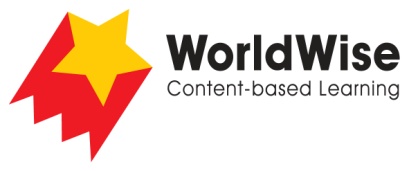 Levels T–V – Investigations							WetlandsPart 3 – Record and analyse data
Find a way of recording your information that will allow you to see any patterns 
in the data.
Change to suit your information!



Once completed, make sure you save this file.Wetland 1Wetland 2Name of wetlandWhat important functions does this wetland perform?What significant wildlife is found in this wetland environment?How do these living things depend on each other in this environment?How has human activity impacted severely on the health of this wetland and its wildlife?What are the natural dangers to plants and animals in these environments?What are people doing to protect this wetland?